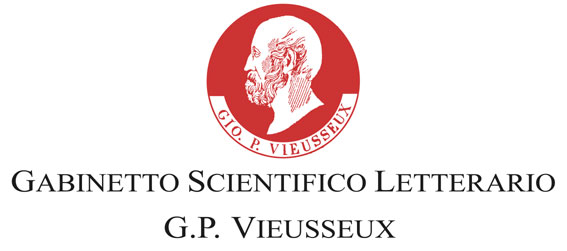 La S.V. è cordialmente invitata alla presentazione del volumeMontesquieuMes voyagesOeuvres complètes de Montesquieu, 10sous la direction de Jean Ehrard
avec la collaboration de Gilles BertrandParis, Classiques Garnier - Lyon, ENS Éditions, 2012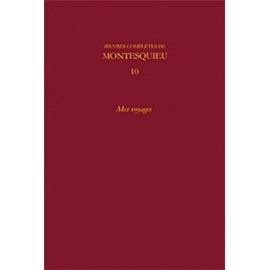 Partecipano, con i curatori, Rolando Minuti (Firenze, SAGAS)Lorenzo Bianchi (Università ”L’Orientale”, Napoli)Venerdì 11 aprile 2014, ore 17.30Firenze, Palazzo Strozzi, Sala Ferri